Paul E. Harvey, Jr., D.M.D. Andrew M. Harvey, D.M.D. Susan A. Harvey, D.M.D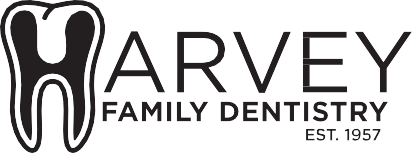 Patient Information610 Islington StreetPortsmouth, N.H. 03801(603) 436-7810The following is requested to assist our office in administering to you the most appropriate dental treatment.Please answer the questions to the best of your ability. Use the additional space for answers requiring clarification or any additional information. Thank you for your cooperation.Type of Dental Insurance (if applicable):Reason for your visit:Who were you Referred to us by and why did you choose our office:Emergency ContactEmergency information of an individual we can contact:	Telephone Number: Name:		Relation:Address:	Consent:The undersigned hereby authorizes this office to perform all the necessary diagnostic procedures deemed appropriate to make a thorough diagnosis of the patient’s Dental or Oral-facial needs including x-rays, study models, photographs, medications, and the use of local anesthetic agents. It is understood that all insurance policies are contracts between the patient and the insurance company. Our office will assist you in filing the forms necessary to help you obtain your monetary benefits. The undersigned agrees to authorize and request the patient’s insurance company to pay directly to the above named Doctor (Paul E. Harvey, D.M.D.,P.A.) the amount due the patient in any pending claim for Dental treatment or services, provided to the patient, by this office. The undersigned agrees to be responsible for any and all fees incurred during treatment at this office. Any unpaid balance, 90 days past due, is the direct responsibility and obligation of the patient and will be subject to a %1.5 per month finance charge (%18 per year), as well as any associated legal costs of collection.PATIENT SIGNATURE (Parent of Child or Guardian)	DATEDENTIST SIGNATURE	DATEI attest that the information given in this packet in its entirety is true and complete and will be updated if changes occur.Health Provider Information:General Health (please check): Excellent 	Good  	Fair  	Poor  	Who is your Medical Physician		Telephone Number:  		 Name: 	Street Address:  		 City: 	State: 	Zip Code:  	Last complete physical?  	Are you taking any medications now?    Yes 	No  	List all Medications and the conditions that they are treating in the chart below. If more space is needed ask staff.Have you ever been hospitalized or had major surgeries? If so, list the reasons and dates: 	Allergies:Are you allergic to:   Antibiotics: 	Codeine: 	Aspirin: 	Local Anesthetics: 	Latex:	 What are your reactions:  					 Do you have any other allergies? 					Medical History:Is your blood pressureNormal 	Low 	High 	Medications? 	Have you ever been pre-med before a dental appointment?	Yes 	No	 Have you ever had any hips, knees, joints, or heart valves replaced?  Yes 	No	 Have you had any radiological diagnostic x-rays in the last five years? Yes 	No	 Have you ever taken Fosamax, Boniva, Actonel or any othermedications containing bisphosphonates?	Yes 	No 	If yes, date  	Have you lost/gained 10 lbs. within the past 6 months without trying? Yes 	No	 Do you use tobacco? If yes, what type and how often?	Yes 	No	 Are you interested in quitting?	Yes 	No	 Have you ever used drugs for recreational purposes?	Yes 	No	 Do you consume alcohol on a daily basis?	Yes 	No   	Do you feel dependent on alcohol?	Yes 	No   	Have you experienced any recent weight change?	Yes 	No   	Are you pregnant?	Yes 	No   	Are you nursing/lactating?	Yes 	No   	Have you ever been informed that you had or may have had any of the following?How long?  	Prosthetic Valves or Joints Yes 	No	 Jaundice	Yes 	No  	Allergies or Hives	Yes 	No  	Arthritis	Yes 	No  	Persistent Cough	Yes 	No	 Genetic Abnormalities      Yes 	No	 Skin Diseases	Yes 	No  	Bruise Easily	Yes 	No  	Asthma or Hay Fever	Yes 	No  	Sinus Trouble	Yes 	No	 Excessive Urination or Thirst   Yes 	No	 Prolonged Bleeding Problems  Yes 	No	 Sexually Transmitted Diseases Yes 	No	 (Gonorrhea, Syphilis, Genital Herpes)If you answered “yes” to any item, please explain  	Dental Health:Who was your previous Dentist?  	 When was your last Dental Visit?  	 If you could change anything about your smile, what would it be? 	How often do you brush your teeth? 	How often do you floss your teeth?  	What texture tooth brush do you use? 	Soft 	Medium 	Hard  	Do you routinely use a mouth rinse?	How often?  	Yes   	No   	Do you wear partial dentures? 	Upper 	Lower	 	Yes 	NoDo you have retention problems with your full or partial dentures?	Yes   	Do you gag easily?	Yes   	Would you like to have any missing teeth replaced if possible?	Yes	 Would you be interested in having Dental Implants to replace missing teeth?	Yes	 Are you nervous or anxious about receiving dental treatment?	Yes   	No         No         No         No         No            Would you like to have Nitrous Oxide or be premedicated with a Sedative prior to Dental Treatment? 	Yes 	NoHave you ever had any serious problems associated with previous Dental treatment?	Yes 	No   	If yes, please explain and please add anything you feel is important for us to know:  	DATE	UPDATED MEDICAL HISTORY(LIST ANY CHANGES IN MEDICAL HISTORY SINCE LAST DENTAL APPOINTMENT)– DENTAL STAFF INITIAL ALL ENTRIES –Name-(last)(first)(middle)Home Address:Phone: (Home)(Mobile)Social Security Number:Date of Birth:Gender:Pronouns:	Height:	Weight:Occupation:Business Address::Marital Status (circle)SingleMarriedWidowed	DivorcedSpouse/Partner’s Name:MEDICATIONDOSAGEFREQUENCYCONDITIONChest PainsYes 	No   	Heart DiseaseYes 	No  	Rheumatic FeverYes 	No  	Heart MurmurYes 	No  	Congenital Heart DefectsYes 	No  	HypertensionYes 	No  	Fainting SpellsYes 	No  	Kidney ProblemsYes 	No  	StrokeYes 	No  	Thyroid ProblemsYes 	No  	Hormonal ProblemsYes 	No  	Ulcers / Canker SoresYes 	No  	Tuberculosis (lung disease)Yes 	No  	DiabetesYes 	No  	Epilepsy or SeizuresYes 	No  	AnemiaYes 	No  	Cancer or LeukemiaYes 	No  	Psychiatric ProblemsYes 	No  	Sickle Cell DiseaseYes 	No  	GlaucomaYes 	No  	AIDSYes 	No  	HIV PositiveYes 	No  	Unexplained FeversYes 	No  	Prolonged Sore ThroatYes 	No  	Enlarged Lymph NodesYes 	No  	Blood TransfusionsYes 	No  	OsteoporosisYes 	No  	Bluish-Reddish LesionsYes 	No  	FatigueYes 	No  	Adverse Medical ReactionsYes 	No  	ImmunosuppressionYes 	No  	AutismYes 	No  	HepatitisYes 	No  	Cold Sores / Canker SoresYes 	No  	Addiction (Drug or Alcohol)Yes 	No  	Gender TransitionYes 	No  	Do you experience dry mouth (Xerostomia)?YesNoDo your gums feel tender or swollen?YesNoDo your gums bleed while brushing and/or flossing?YesNoDo you avoid brushing any part of your mouth because of pain or sensitivity?YesNoDo you feel twinges of pain when your teeth come in contact with hot, cold, sweet, or sour?YesNoAre any of your teeth sensitive to air or during chewing?YesNoDo you chew on only one side of your mouth?YesNoDoes food catch between your teeth?YesNoDo you feel your teeth are affecting your health in any way?YesNoHave you ever had professional advice in Dental Home care?YesNoDo you clench or grind your teeth while sleeping or during the day?YesNoDo your facial muscles ever feel tired?YesNoDo you wear full dentures?	Upper 	Lower  	YesNo